Fir Bank Primary School  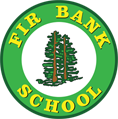 Nursery Class TeacherPERSON SPECIFICATION E – Essential criteria      D – Desirable criteria SELECTION CRITERIAE or DHOW ASSESSEDEducation and qualificationsQualified Teacher StatusEvidence of commitment to continuing professional development.Paediatric First Aid Forest School (Level 2/3)EEDDApplication and CertificatesApplication and CertificatesApplication and CertificatesApplication and CertificatesKnowledge & experienceA minimum of 3 years teaching experienceExperience of teaching Foundation Stage Experience of leading an area of the curriculumA working knowledge of the continuous provision model in EYFSKnowledge of current national educational issues Knowledge of what constitutes outstanding teaching and learningA clear understanding of Equal Opportunities issues in Education.EEEEEEApplication and referencesApplication and referenceApplication and referenceApplication and referenceApplication and referenceApplication and interviewApplication and interviewSkills & abilitiesUse clear educational vision to ensure highly effective learning and teachingAbility to engage, challenge, motivate and inspire pupils.Have a good knowledge of subjects or specialism to enable effective teachingHave a clear understanding of inclusive learningMake effective use of assessment and ensure coverage of programmes of studySet high expectations and standards and provide a role model for pupils and staff.Ability to work as part of a team and to direct the work of teaching assistants effectively to support children’s learning.Know when to seek advice and support. Be able to support the ethos of the schoolCommunication skills:Communicate effectively orally and in writing to a range of audiences. Self-management skills:Prioritise, manage own time effectively. EEEEEEEEEEApplication and Interview and selection process Application and interview and selection processApplication and interview and selection processInterview and selection processApplication and InterviewApplication and interviewApplication and interviewApplication and interviewApplication and interviewApplication form and interview and selection processInterviewPersonal qualitiesHigh levels of enthusiasm, motivation and commitment.Effective interpersonal skills.Able to maintain and develop good professional relationshipsGood sense of humour. ResilienceMake a positive contribution to the wider life and ethos of the school.EEEEEEApplication, References, interviewand selection processApplication, References, interviewand selection processApplication, References, interviewand selection processApplication, References, interviewand selection process